CURRICULAM VITAESARFARAZ QA/QC Engineer (IRCA approved Lead Auditor)Email: sarfaraz.381918@2freemail.com Driving License: UAE Place: Abu Dhabi       PROFILEProfessional, Self-driven, disciplined and organized Engineer, looking forward to an organization that offers a challenging, stimulating, learning environment to work in and provide scope for individual development, which offers attractive prospect for long term personal development and career growth.Having experience in effective implementation of QA/QC systems, Procedures, Musanada regulatory requirements, site inspections in building construction, high-rise building, Villas, infra works, utility services.EDUCATION ACADEMIC QUALIFICATION (a)  Bachelor of Engineering Mechanical from Aligarh Muslim University (AMU), Aligarh, India (2003-2008). (b)  Diploma in Eng. Mechanical from Aligarh Muslim University (AMU), Aligarh, India  PROFESSIONAL QUALIFICATIONS IRCA approved Lead Auditor ISO 9001-2015 QMS from 3FOLD Education Centre, Abu Dhabi. Internal Auditor ISO 9001-2000 QMS, Dammam, Saudi Arabia.   ASNT Level 2 in UT, PT, MPT and RT from Mumbai, India. WORK EXPERIENCE: 8.5 YEARSMechanical Inspector, Al Suweidi Engineering consultant, Abu Dhabi — May 2016 to present Working at Al Falah Future School Project, Abu Dhabi Owner: ADEC , Developer: MUSANADA Completed Project: Al Qua Future School Project Al Ain, Abu Dhabi Owner: ADEC, Developer: MUSANADAResponsibilities: To inspect the installation of HVAC system, FCU/FAHU, Chilled water piping, VAV firefighting installation and commissioning, fire suppression system, potable water supply lines and drainage services as per project specification and local authority compliance, brief knowledge of BMS. Assisting Sr. Engineer and QAQC Manager by reviewing the sub-contractor’s prequalification documents, closing documents, and other submission/transmittals as per QMS and Project requirements.Performing inspection of infra works involving potable water network, sewerage, storm water, irrigation services as per local authority regulations.To observe any discrepancies which is contrary to the project specification, issue SOR/NCR accordingly.  Liaising with the QA/QC Manager for opening and closing of NCRs/SORs.Assisting QAQC Manager in reviewing the contractor’s submission, risk assessment and suggestion of any improvement. Maintain full site records, including daily site diaries, daily activities and weekly openfronts progress photos. Liaising with the RE/ Senior Discipline Engineer and other Engineers and Managers to provide support and guidance as required. Review and analyze all MEP Design and Shop drawings, materials, schedules, program of works, etc. Monitor drawing / material / work conformances with provisions as per specification ADDC/ADSSC/ Civil Defense regulations. Check the activities on site, progress, and provide the necessary reminders to the Discipline Engineer, the Planning Engineer and the QS for any immediate action. Liaising with the management of the various contractors to expedite submission and approvals process. Reviewing of Pre-commissioning/Commissioning plans, verifying of procedures, and inspecting of commissioning of MEP activities. Mechanical Inspection Engineer, HILL International Inc., Abu Dhabi — Sept.2015 to April 2016 Project: Construction of ADNOC New Corporate Headquarters (75 floors), Abu Dhabi Client: ADNOCResponsibilities: To inspect the installation of HVAC system, FCU/FAHU, Chilled water piping, VAV, Firefighting installation and commissioning, fire suppression system, potable water Supply lines and drainage services as per project specification and local authority compliance. Monitoring all Mechanical inspections of the project to ensure compliance with approved and proper standards. Coordinate between the MEP services and give assistance to contractor to avoid mistakes during installation. Mechanical Inspector, Dorsch Holding Gmbh, Abu Dhabi — June 2014 to Aug.2015 	Estidama Projects: (1) 60 Villas and Mosque in Bida’a Al Mutawa (WR Abu Dhabi),                                  (2) Villas in Umm Al Ashtan (WR Abu Dhabi) Client: Musanada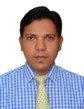 QA/QC Engineer, Electro RAK LLC; Ras Al Khaimah, UAE — Dec.2011 to May 2014  Project: Al Ghadeer development Phase 1, Abu Dhabi. (Construction of G+5 apartments, offices villas, Client: ALDAR Properties, Consultant: Dorsch Gruppe DC Abu Dhabi Responsibilities: Site Inspection and testing, MS (method statements) including ITP (inspection test plan) in co-ordination with project engineer, follow up the material submittal approval with the consultant, snag/de Snag rectification in coordination to main contractor. Liaising with the management of the various contractors to expedite submissions and approvals process, closing of NCRs. Responsible to manage Subcontractors to achieve the target schedule. Liaising with the Project Manager and other Engineers and Managers to provide support and guidance as required. Monitor safety aspects when dealing with the installations Maintain full site quality system procedure records, and formal weekly progress photography.  QA/QC Engineer, SBT LLC, Oman — Dec. 2010 to Aug. 2011 Project: (Extension of Existing Permanent Accommodation for Contractor’s (PAC) Facilities) at Nimr, South OmanResponsibilities:   Ensures that all the works done are in accordance with the approved construction drawings, contract documents, project specification and PDO specification. Attends regular meeting with client, civil engineers and consultant to provide update on project progress. Coordinate all quality related correspondence with the main contractor’s representatives.To attend the monthly progress meeting and prepare the minutes. Implement the Project Quality Plan, Quality Control Procedures in coordination with senior Project Engineer/Manager. Preparation of Contract Quality Plan and Method Statements. QAQC Engineer/ UL Field inspector, AL Hoty Stanger ltd Co. Saudi Arabia, - April 2008-June.2010 Responsibilities: Performed Internal Audit as per ISO 9001:2000 Quality Management Systems at our various regional labs and departments.Responsible for scheduling and expediting internal audits plan.Liaising with the management of the various departments to expedite submissions and approvals process, closing of NCRs.While worked as a UL inspection engineer, Performed field inspection of various fabrication products and materials, UL fire & safety products like Fire Dampers, FSD, KFSD Fire Doors, Clean Agents, Industrial control panels, Roof Deck Panels, Split and End suction pumps and many other UL authorized products as per UL FUS procedure throughout more than 145 inspections each quarters, that covers all over UAE & KSA.Performed the In‐House calibration as per the defined in‐House calibration procedures.Performed nondestructive testing by various methods like ultrasonic, radiography, DPT and evaluated the result.Preparation of Quality level documents/manuals.TRAINING AND SEMINARS Successfully Attended ISO 9001-2015 QMS training classes from 3FOLD education Centre, Abu Dhabi Attended CQE (Certified Quality Engineer) training classes at Chicago Management Institute, Dubai. HVAC design course from Arabian Info-Tech training Institute llc, DubaiH2S Training, ZADCO induction for off shore project, Abu Dhabi. Trained for the UL Follow up service, under the supervision of Mr. Steve Morelli (director, Greater Asia Emerging market), Mr. Zubin Dastoor (Director UL Singapore) Mr.Eligio (Field specialist USA), and Mr. Sung Min Cho (Area Manager UL Korea) and Mr. B.M.Shankar Prasad (UL India).Attended two days lighting protection seminar (LPS), July2009 Dubai. AREA OF EXPERTISE Mechanical engineering processes  Project delivery PERSONAL DETAIL Date of Birth- 23rd Jan.1985  Marital Status- Married  Nationality- Indian Thanking You   Sarfaraz 